3GPP TSG RAN WG1 #106-e	                                                                 R1-210XXXXe-Meeting, August 16th – 27th, 2021Agenda item:	7.2.5Source:	Moderator (Qualcomm)Title:	Summary of [106-e-NR-L1enh-URLLC-01]Document for:	Discussion and DecisionIntroductionThis document is created to facilitate the email discussion of “[106-e-NR-L1enh-URLLC-01] Issue#3: Correction on SRS resource configuration.  This email thread is triggered by the following draft CR. R1-2107318	Remaining issues on PDCCH enhancements for URLLC	Qualcomm IncorporatedExplanation of the problem In the RAN1 #105_e meeting, an agreement was made to restrict the RRCs parameters associated with the SRS resource set in srs-ResourceSetToAddModListDCI-0-2 with usage equal to “codebook” or “noncodebook” to be the same as the RRC parameters associated with the SRS resource set configured in srs-ResourceSetToAddModList with the same usage.  The purpose is to make sure that the SRS resource set configured by srs-ResourceSetToAddModListDCI-0-2 only contain a subset of SRS resources that are configured by the SRS resources set in srs-ResourceSetToAddModList. However, [1] argues that it is neither necessary nor correct to make all RRC parameters associated with the two SRS resource sets to be the same.  For example, [1] suggests to remove the restrictions of same RRC configuration for the following parameters associated with an SRS resource set configuration.srs-ResourceSetIdsrs-ResourceIdListaperiodicSRS-ResourceTriggeraperiodicSRS-ResourceTriggerListFurthermore, the following CR on TS 38.212 was proposed. For your reference, the RRC configuration for SRS resource set in Rel-16 is provided below.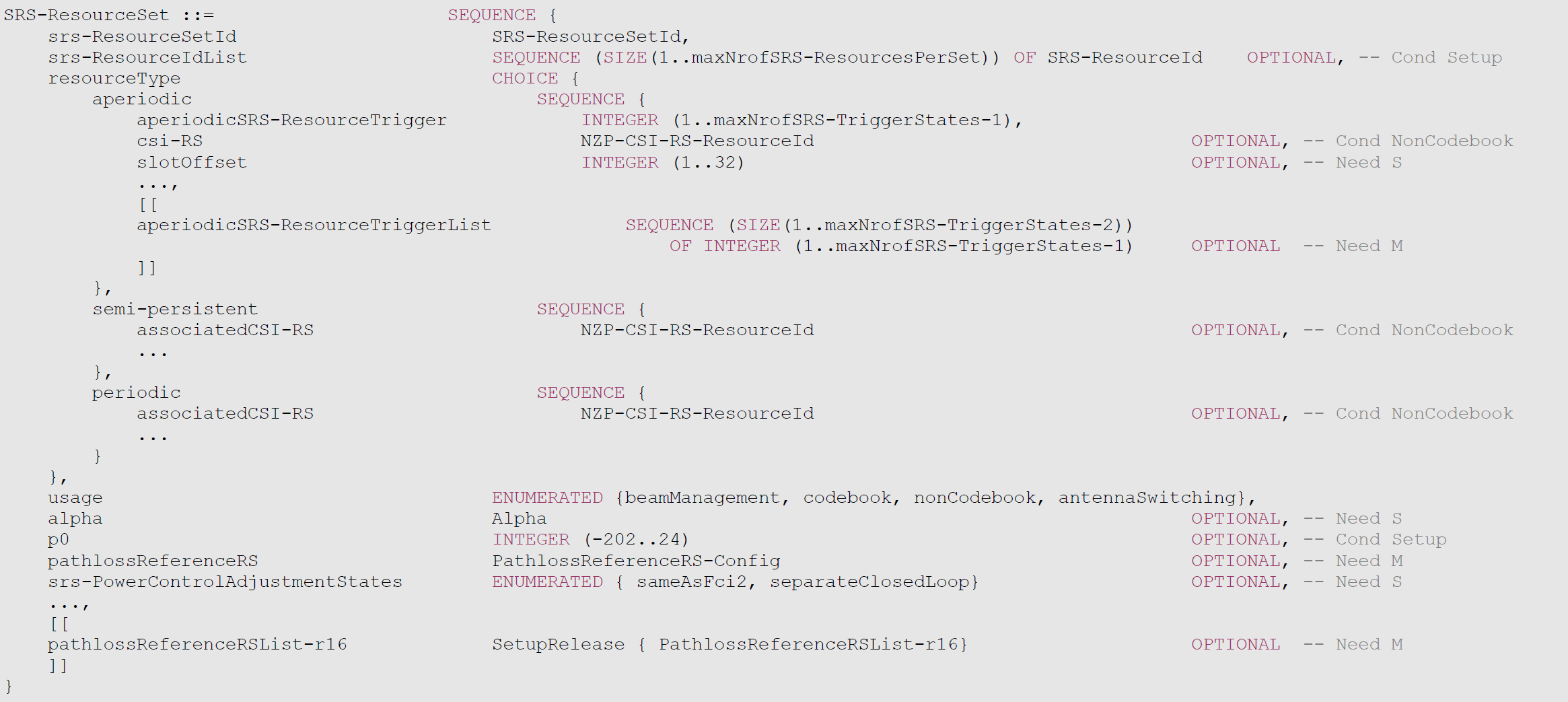 Company viewsCompanies are encouraged to provide comments on the following questions. Q1: Do you agree with the intention of the CR described in Section 2 that the RRC parameters associated with the SRS resource set configured in srs-ResourceSetToAddModListDCI-0-2 and srs-ResourceSetToAddModList with the same usage can not all be configured the same? If not, any justifications?Q2: If you answer to Q1 is yes, what are the RRC parameters that you think may or must be configured differently? Q2: If you answer to Q1 is yes, any additional comments on the CR in Section 2?Summary of first round email discussionsThanks for the input in the first round. Based on the companies’ input, most companies think that the CR is not necessary, whereas Qualcomm still thinks that some changes related to “srs-ResourceSetId” and “srs-ResourceIdList” are needed.Based on the comments, the moderator would like to encourage the companies to provide inputs to the following questions to clarify the understanding of the SRS resource set configuration associated with DCI formats 0_1/1_1 and 0_2/1_2.  Q1: Based on discussions in 105-e, the following CR was agreed in TS 38.214. Which of the following two interpretations do you agree? Interpretation 1: The UE can be configured with a first SRS resource set (denote by X) in srs-ResourceSetToAddModList and a second SRS resource set  (denote by Y) in srs-ResourceSetToAddModListDCI-0-2, both with usage=’codebook’, where the second SRS resource set Y consists the first N SRS resources included in the first SRS resource set X.Interpretation 2: Only one SRS resource set with usage=“codebook” can be configured, denoted by SRS resource set X. For PUSCH scheduled with DCI format 0_2, UE will take the first N SRS resources from SRS resource set X. Here’re the CR in TS 38.214. “Only one SRS resource set can be configured in srs-ResourceSetToAddModList with higher layer parameter usage in SRS-ResourceSet set to ‘codebook’, and only one SRS resource set can be configured in srs-ResourceSetToAddModListDCI-0-2 with higher layer parameter usage in SRS-ResourceSet set to ‘codebook’.Q2: If your preference is Interpretation 1 above, then it means gNB will configure two identical SRS resource sets to the UE, where the two SRS resource sets have exactly the same RRC parameters, including the SRS resource set ID, and the same set of SRS resources. What is the benefit of having two SRS resource set configurations that have exactly the same parameters (i.e., same set ID, and same set of SRS resources)? More importantly, how should the UE determine the number of SRS resources contained in the SRS resource set associated with srs-ResourceSetToAddModList-DCI-0-2, which is needed to determine the bitwidth of SRI in DCI format 0_2?Q3: If your preference is Interpretation 2 above, how does the UE determine  in TS 38.212 (see Section 2), i.e., the number of SRS resources in the SRS resource sets associated with DCI format 0_2, since there is no separate RRC parameter for ?ConclusionTo be added after the discussion. References R1-2107318, Remaining issues on PDCCH enhancements for URLLC, Qualcomm, 3GPP WG1 106-e, Aug 16-27, 2021. CompanyYes or NoCommentHW/HiSi[No]Tentative no support. In our view it does not seem needed to configure the parameters separately since the SRS resource set of 0_2 is intended to be a sub-set of 0_1. The specification is not broken, and this CR would be an optimization in our view. But we would like to hear the views from others.Apple[No]We have a similar understanding as Huawei. Nokia, NSBNoWe agree with Huawei/HiSi assessment there, this is regarded as some unnecessary optimization. EricssonNoOur understanding of the CRs made in RAN1#105e is similar to HW/HiSi/Apple/Nokia/NSB. The intention was that SRS resource set of DCI format 0_2 is the subset of that of 0_1, including the configurations. Before the CRs was made, it was stipulated that only a single SRS resource set can be configured for ‘codebook’, which was more restrictive. The same for ‘nonCodebook’.[1] argues that something is incorrect in current spec. But we fail to see the error case at the moment. If it is true that there is an error, we are open to correct. Maybe QC can explain better.VivoNoWe share similar views with Huawei/HiSi.Bit width of SRS request field in DCI format 0_2 is configured by RRC parameter srs-RequestDCI-0-2 instead of depending on aperiodicSRS-ResourceTrigger or aperiodicSRS-ResourceTriggerList. With a proper configuration, SRS resource sets can be triggered separately for different DCI formats.  Different configurations on aperiodicSRS-ResourceTrigger or aperiodicSRS-ResourceTriggerList are an optimization issue.  QualcommYesAt least it is incorrect to force the “srs-ResourceSetId” and “srs-ResourceIdList” to be always configured the same between the two SRS resource sets belonging to srs-ResourceSetToAddModListDCI-0-2 and srs-ResourceSetToAddModList.  For example,  “srs-ResourceSetId” must be configured differently for the two SRS resource sets configured in the two SRS resource set lists, since this index will be used by the UE to determine which SRS resource set to use once triggered by DCI format 0_1/1_1/0_2/1_2. If the two SRS resource sets are configured with the same ID, e.g., ID=1, then both srs-ResourceSetToAddModList and srs-ResourceSetToAddModList will include SRS resource set with ID=1. In this case, how should the UE know which SRS resource set is triggered by DCI 0_1/1_1, and which SRS resource set is triggered by DCI 0_2/1_2? Similarly, it is not correct to enforce srs-ResourceIdList to be always the same for the two SRS resource sets with same usage. In a typical configuration, the SRS resource set associated with  srs-ResourceSetToAddModListDCI-0-2 should contain less SRS resources as the SRS resource set associated with srs-ResourceSetToAddModList  in order to achieve a smaller DCI size for DCI 0_2 and 1_2. If we always configure the same list of SRS resources across the two SRS resource sets, how can we achieve the goal of reducing the DCI size for DCI 0_2 and 1_2? For the trigger-sate ‘aperiodicSRS-ResourceTrigger’, and ‘aperiodicSRS-ResourceTriggerList’, there is no need to configure these to be the same across the two SRS resource sets associated with the two SRS resource  set list discussed above, since these are just codepoints used by different DCI formats to trigger A-SRS transmission. But we do agree that this is an optimization for better network configuration flexibility, and the system could work without any change. SamsungNoAgree with HW/HiSi.IntelNoAgree with HW-HiSi and others that this is not an essential correction. We do not see the apparent ambiguities cited by QC – the UE would know which DCI format it has received, and subsequently, the identify the correct SRS resource based on the existing configuration, e.g., for DCI 0_2.DOCOMONoAgree with HW/HiSiCompanyYes or NoCommentQualcommAs discussed above, we think that “srs-ResourceSetId” and “srs-ResourceIdList” need to be specified as exceptions as in the CR in Section 2, and ‘aperiodicSRS-ResourceTrigger’, and ‘aperiodicSRS-ResourceTriggerList’ are nice to have if we anyways need to change the spec. CompanyYes or NoCommentCompanyCommentQualcommInterpretation 1. In last meeting, companies think that Interpretation 2 is too restrictive, and agreed to allow gNB to configure two different SRS resource sets with usage=”codebook”. The restrictions introduced in TS 38.212 is to make sure that the SRS resources set associated with srs-ResourceSetToAddModListDCI-0-2 contains only a subset of SRS resources in the SRS resource set associated with srs-ResourceSetToAddModList.Interpretation 2 will not work, since with Interpretation 2, there is no way to configure a smaller number of SRS resources for the SRS resource set associated with DCI format 0_2. Therefore, there is no way for the gNB to configure a smaller SRI field in DCI format 0_2 compared to DCI 0_1, without introducing a new RRC parameter. Nokia/NSBIn principle Interpretation 1, but we don’t see that that the subset in srs-ResourceSetToAddModListDCI-0-2 needs to be the first N entries of srs-ResourceSetToAddModList. So we think it should be:Interpretation 1: The UE can be configured with a first SRS resource set (denote by X) in srs-ResourceSetToAddModList and a second SRS resource set  (denote by Y) in srs-ResourceSetToAddModListDCI-0-2, both with usage=’codebook’, where the second SRS resource set Y consists the first of N SRS resources included in the first SRS resource set X.Moderator@Nokia. The requirement that the SRS resources in Y need to be the first N SRS resources in SRS resource set X is already captured in the 38.212 CR agreed in the previous meeting, copied below:“… where the SRS resource set is composed of the first  SRS resources together with other configurations in the SRS resource set configured by higher layer parameter srs-ResourceSetToAddModList, if any, and associated with the higher layer parameter usage of value 'nonCodeBook' …”This restriction may indeed be a bit too restrictive, and could be removed if all companies agree to it. VivoInterpretation 1.HW/HiSiInterpretation 1. According to the agreement from last meeting (R1-2106364) it should be the first  SRS resources.EricssonInterpretation 1CompanyCommentQualcommWe think that it is necessary to configure different SRS resource set IDs for the SRS resource set X and SRS resource set Y, associated with srs-ResourceSetToAddModListDCI-0-2 and srs-ResourceSetToAddModList, for the UE to distinguish these two SRS resource sets. Further, in order to allow the gNB configure different SRI bit width for DCI format 0_1 and 0_2, the two SRS resource set X and Y must be configured with different number of SRS resources (e.g., 4 SRS resources in SRS resource set X, and 2 SRS resources in SRS resource set Y, where the SRS resources in Y is the first 2 SRS resources contained in X). As such, it doesn’t work if we restrict the “srs-ResourceIdList” to be configured the same between SRS resource set X and SRS resource set Y. Hope it clarifies the intention of the proposal. Nokia / NSBAs commented in the first round, nothing is broken here. Clearly somebody may argue that this might be an overkill. We fail to see the issue raised by Qualcomm, gNB by configuration will take care that the configuration of the SRS resource set, SRS resource IDs and SRS resource ID lists are done to lead to the intended bitwidth in DCI format 0_2 and having the resources to be a subset. Moderator@Nokia, with the current spec in TS 38.212, the network can not configure different SRS resource set IDs and SRS resource ID lists in SRS resource set X and SRS resource set Y. For example, network will configure SRS resources as the following: SRS resource set X with set ID=0, SRS resource list ={a, b, c, d}; SRS resource set Y with set ID =0, SRS resource list ={a, b, c, d}.How could network configure different number of SRS resources in SRS resource set Y from SRS resources in SRS resource set X? VivoIt has been agreed that SRS resource set configured for DCI format 0_2 is composed of the first  SRS resources in the SRS resource set configured for DCI format 0_1. Considering the unique ‘srs-ResourceSetId’ in the context of the BWP, it is more reasonable to configure different ‘srs-ResourceSetId’. ‘srs-ResourceIdList’ may be naturally different.HW/HiSiFor the second question: “how should the UE determine the number of SRS resources contained in the SRS resource set associated with srs-ResourceSetToAddModList-DCI-0-2, which is needed to determine the bitwidth of SRI in DCI format 0_2?”According to our understanding, the number of SRS resources is obtained from the RRC parameter. And then how to use it to determine the number of bits for SRI is described in 38.212 for DCI 0_2 according to the CR from last meeting.EricssonOur understanding is that DCI format 0_2 can use a reduced subset from 0_1. Using the moderator’s notation, a typical example is:SRS resource set X with set ID=0, SRS resource list ={a, b, c, d}; SRS resource set Y with set ID =1, SRS resource list ={a, b}.Thus, we agree with moderator that: “srs-ResourceSetId” and “srs-ResourceIdList” need to be specified as exceptions as in CR [1].CompanyComment